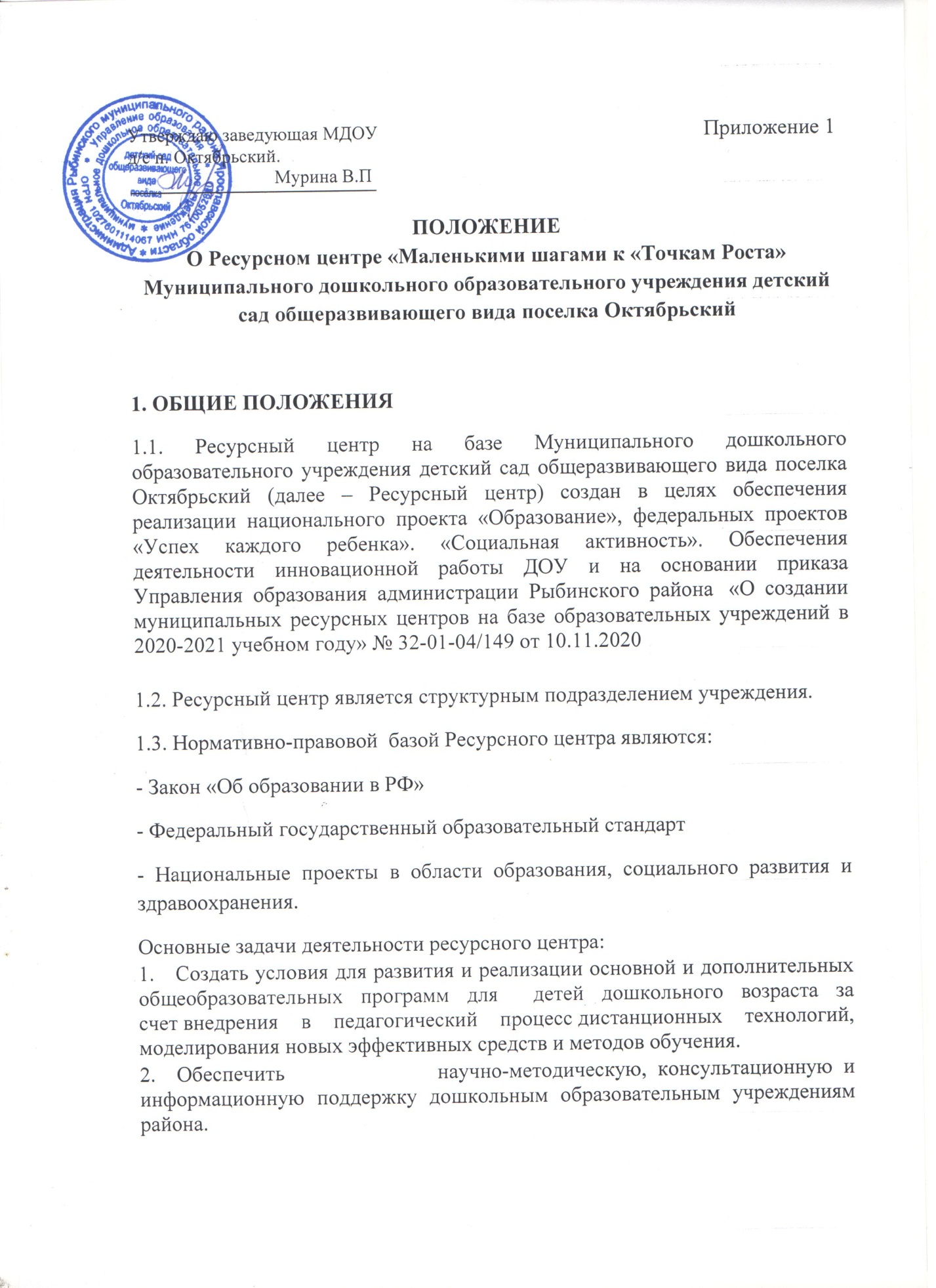 3.    Осуществлять методическое сопровождение педагогов дошкольных образовательных организаций в процессе профессионального общения в открытом информационно-образовательном пространстве.4.    Создать условия для развития профессиональной компетентности педагогов.5.    Осуществление преемственности детский сад – школа.1.4. Направление основной деятельности Ресурсного центра определяется как формирование, так и распространение банка ресурсов в области инновационной деятельности образовательного учреждения в вопросах создания условия для развития и реализации основной и дополнительных общеобразовательных программ для  детей дошкольного возраста с использованием дистанционных технологий . 1.5. Реализация поставленной цели осуществляется путем накопления и передачи МДОУ детским садом п. Октябрьский ресурсов (нормативных, управленческих, методических, информационных, кадровых и т.д.) в области инновационной деятельности учреждения в вопросах создания условия для развития и реализации основной и дополнительных общеобразовательных программ для  детей дошкольного возраста с использованием дистанционных технологий .  1.6. Ресурсный центр не является юридическим лицом. 1.7. Свою деятельность Ресурсный центр осуществляет в соответствии с настоящим положением. 2. ЗАДАЧИ ДЕЯТЕЛЬНОСТИ РЕСУРСНОГОЦЕНТРА 2.1. Разработка и апробация инновационных технологий, повышающих качество дошкольного образования: 2.1.1. Разработка и апробация учебно-методических пособий для организации инновационной работы педагогов ДОУ; 2.1.2. Поиск, систематизация и освоение существующих технологий и методик; 2.1.3. Разработка и апробация алгоритмов сопровождения профессиональной деятельности педагога для оптимизации педагогического процесса по внедрению дистанционных технологий обучения; 2.1.4. Формирование медиатеки, перечня электронных образовательных ресурсов и базы данных методической литературы; 2.1.5. Разработка, сопровождение информационных ресурсов, электронных обучающих средств и баз данных.2.1.6. Проведение научно-исследовательских, технологических, проектных работ; 2.1.7. Мониторинговые исследования эффективности разрабатываемых моделей и технологий. Их передачи в дошкольные образовательные учреждения. 2.2. Участие в повышении компетентности разных категорий педагогических работников по направлению повышения качества дошкольного образования. 2.2.1. Повышение уровня компетентности педагогических работников в области реализации инновационных технологий и методик на основе системности организации воспитательно - образовательного процесса в системе дошкольного образования; 2.2.2. Содействие становлению профессиональной компетентности педагога в области инновационной деятельности и повышения качества дошкольного образования; 2.2.3. Подготовка педагогических и управленческих кадров к практическому освоению инновационных методик и технологий с использованием современных компьютерных технологий; 2.2.4. Методическое сопровождение деятельности образовательных учреждений; 2.2.5. Организация и методическое обеспечение новых методов воспитания, обучения с использованием современных дистанционных технологий; 2.2.6. Взаимодействие с другими информационно-ресурсными центрами; 2.2.7. Расширение научного сотрудничества с образовательными учреждениями района и области и совместной разработки научно-методического материала. 2.3. Внедрение накопленных ресурсов в практику дошкольных образовательных учреждений. 2.4. Подготовка методических и аналитических материалов. 3. НАПРАВЛЕНИЯ И ПРИНЦИПЫ РАБОТЫ РЕСУРСНОГО ЦЕНТРА 3.1.Направления работы ресурсного центра: 3.1.1. Научно-исследовательское: разработка и апробация инновационных технологий и методик повышения качества дошкольного образования; выявление, систематизация и освоение существующих дистанционных технологий и методик; 3.1.2. Учебное: внедрение разработанных и освоенных методов и технологий в практику работы образовательных учреждений; обучающие занятия с педагогами различных специальностей, консультации; 3.1.3. Методическое: освоение существующих методов и технологий и разработка их методического сопровождения; обобщение и распространение передового опыта работы в направлении работы ресурсного центра. 3.1.4. Организационное: планирование работы ресурсного центра; обеспечение учебной работы (научно-методическое сопровождение работы центра); выявление и учет потребностей образовательной среды. 3.2. Основные принципы работы ресурсного центра: 3.2.1. Системный подход в разработке технологий.3.2.2. Деятельностный подход в разработке и реализации учебных материалов. 3.2.3. Интегративный подход к разработке учебных материалов. 3.2.4. Компетентностный подход в отборе содержания и методов реализации деятельности ресурсного центра. 3.2.5. Учет потребностей педагогической общественности в разработке технологий и методов в вопросах создания условия для развития и реализации основной и дополнительных общеобразовательных программ для  детей дошкольного возраста . ФОРМЫ РАБОТЫ РЕСУРСНОГО ЦЕНТРА 4.1. Изучение научно-методической литературы, интернет-ресурсов; 4.2. Экспериментальная работа по апробации разрабатываемых учебных материалов и освоению существующих методик и технологий; 4.3. Разработка методических, нормативных и других материалов; 4.4. Публикация материалов (методических разработок, тезисов, статей); 4.5. Научно-методическое руководство внедрения методик и технологий по дистанционному обучению дошкольников; 4.6. Подготовка разрабатываемых методических материалов; 4.7. Участие в совещаниях и конференциях по вопросам организации дистанционного образовательного пространства; 4.9. Мониторинговые исследования деятельности центра; 4.10. Организация публичного представления материалов работы ресурсного центра. 5. УПРАВЛЕНИЕ РАБОТОЙ ЦЕНТРА 5.1. Управление работой ресурсного центра осуществляется в соответствии с настоящим положением. 5.2. Общее руководство работой ресурсного центра осуществляет заведующая МДОУ5.3. Научно-методическое руководство деятельностью ресурсного центра осуществляет Муниципальный методический центр Рыбинского муниципального района.5.4. Структура управления ресурсным центром: 5.4.1. Заведующая МДОУ детского сада  5.4.1.1. Управляет текущей деятельностью центра; 5.4.1.2. Представляет интересы ресурсного центра; 5.4.1.3. Определяет должностные обязанности работников - ресурсного центра. 5.4.2. Руководство проекта: 5.4.2.1. Осуществляет методическое руководство работой ресурсного центра; 5.4.2.2. Координирует работу сотрудников Ресурсного центра; 5.4.2.3. Контролирует работу сотрудников Ресурсного центра; 5.4.2.4. Планирует, организует, руководит и контролирует разработку программы Ресурсного центра; 5.4.2.5. Осуществляет связь с вышестоящими организациями, научными руководителями, с районными структурами и другими учреждениями; 5.4.2.6. Составляет подборки научно-методической литературы и интренет-ресурсов по работы ресурсного центра; 5.4.2.7. Руководит подготовкой материалов для выступлений, публикации, на выставки и т.д. 5.4.2.8. Осуществляет методическое руководство внедрения методик в практику работы ДОУ; 5.4.2.9. Руководит проведением мониторинговых исследований деятельности ДОУ; 5.4.2.10. Представляет работу Ресурсного центра на совещаниях, конференциях, в средствах массовой информации и т.д.; .4.2.11. Организует семинары, конференции, конкурсы.5.5. В ресурсном центре для осуществления отдельных проектов могут быть организованы методические объединения, творческие группы и т.д. 6. РЕГЛАМЕНТАЦИЯ ДЕЯТЕЛЬНОСТИ РЕСУРСНОГО ЦЕНТРА 6.1. Деятельность ресурсного центра обеспечивается за счет текущего бюджетного финансирования. 7. ЗАКЛЮЧИТЕЛЬНЫЕ ПОЛОЖЕНИЯ 7.1. Дополнения и изменения в настоящее положение могут быть внесены заведующим ДОУ после согласования с методическим центром РМР. 7.2. Ликвидация Ресурсного центра осуществляется приказом Управления образования администрации Рыбинского муниципального района.